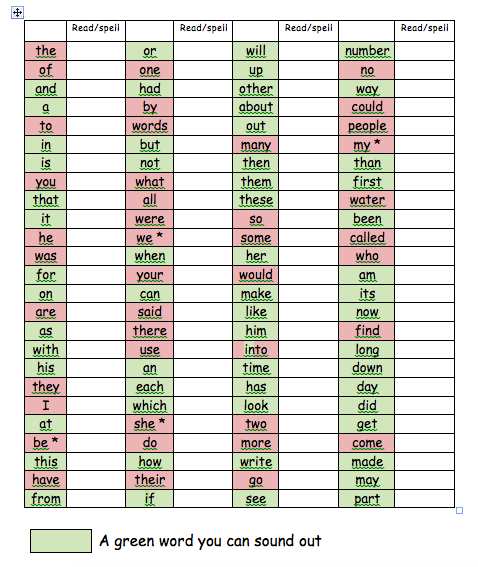 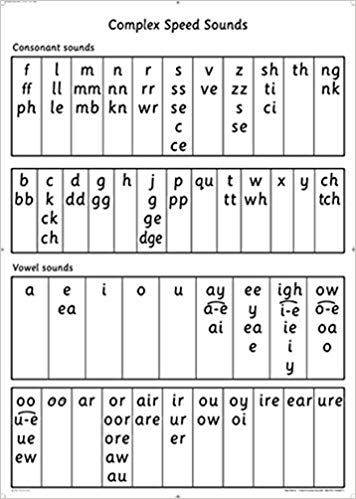 H.W.B1. We have been thinking about our emotions in class this term. Challenge: List as many emotions as you can on a sheet of paper.Pick 4 of these emotions and think about when you feel them. Can you write an example? E.g I feel sad when someone calls me names.2. We have learned a lot about healthy eating and even made our own smoothies this term. Can you create a healthy smoothie recipe and perhaps even make it with an adult at home?Reading1.Try to read as much as possible at home (not just the books that you chose to take home.).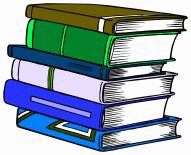 Why not try making yourself a den to read in?2.We have also been learning to take notes from what we have read or heard. Try watching a documentary or listening to Newsround and making notes about the key points and words. MathsWe are working on Shape this term.  Do a shape hunt around your house- how many different 2D and 3D shapes can you find?Draw each of the shapes you have found, Can you list and label the properties of each of the 2D and 3D shapes Challenge: -Can you make a net for a cube?-Can you make a net for another 3D shape?Revise your knowledge of telling the time from last term.Writing1. Keep a daily diary about what you have been doing. Whether it’s a detailed journal or some pictures try to include some key words that explain your day. Remember to use F-R-E-D fingers to sound out words you don’t know. You can syllable clap longer words or write the word first and ask your adult to check that it’s right. 2.Imaginative Writing Create your own imaginative story set in Winter, think carefully about what you can see, hear, smell, taste and feel. Can you use WOW words?3.InstructionsWe have been writing instructions this term. Can you write a set of instructions to build a snowman? 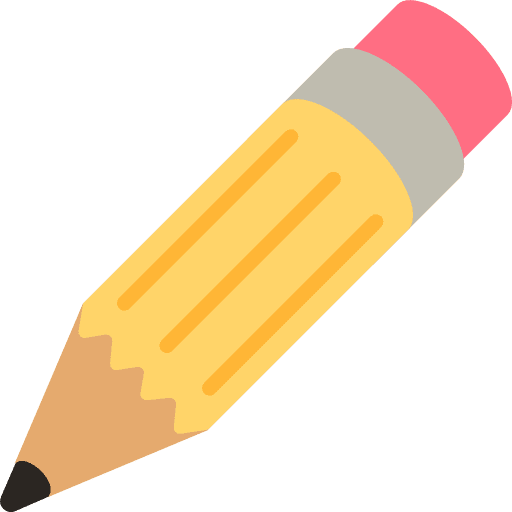 Primary 4 Home-LearningJanuary 2022Numeracy1.We have been learning to round numbers to the nearest 10, 100 and 1000. Select a random number and try to round it to each of the above:E.g 1232       10= 1230       100= 1200          1000=10002. We have also been sequencing numbers and trying to finish sequences. Pick a number and try to write the next 4 numbers in the sequence, Can you do this forward and backwards?Login to Education City and revise your Numeracy & Maths skills. Writing1. Keep a daily diary about what you have been doing. Whether it’s a detailed journal or some pictures try to include some key words that explain your day. Remember to use F-R-E-D fingers to sound out words you don’t know. You can syllable clap longer words or write the word first and ask your adult to check that it’s right. 2.Imaginative Writing Create your own imaginative story set in Winter, think carefully about what you can see, hear, smell, taste and feel. Can you use WOW words?3.InstructionsWe have been writing instructions this term. Can you write a set of instructions to build a snowman? French 1.Can you count to 30 in French? Try to learn your numbers in French. 2.The capital City of France is Paris, Can you research and find out 10 pieces of interesting information about Paris?ArtFocus on your drawing skills. Lots of you have enjoyed the Learn to Draw videos on You Tube. Select a topic you are interested in and learn to draw some new things at home.  Writing1. Keep a daily diary about what you have been doing. Whether it’s a detailed journal or some pictures try to include some key words that explain your day. Remember to use F-R-E-D fingers to sound out words you don’t know. You can syllable clap longer words or write the word first and ask your adult to check that it’s right. 2.Imaginative Writing Create your own imaginative story set in Winter, think carefully about what you can see, hear, smell, taste and feel. Can you use WOW words?3.InstructionsWe have been writing instructions this term. Can you write a set of instructions to build a snowman? TopicWe have been learning about the Rainforest. Can you create a poster or PowerPoint including all you know so far about the Rainforest? Extension: Can you use animation techniques in google slides to enhance your powerpoint?RERCThis month we are thinking about how we serve our Parish. We will be thinking about how we show care for all people and their needs around the world. Think about 5 ways that you could show care for those around you.